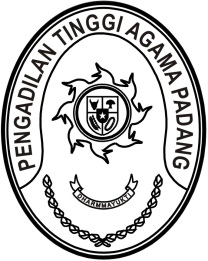  SURAT PERINTAH PELAKSANA TUGASNomor  : W3-A/      /KP.04.6/7/2022Menimbang 	: 	bahwa Ketua dan Wakil Pengadilan Agama Bukittinggi sedang melaksanakan cuti sakit dan cuti alas an penting, dipandang perlu menujuk Pelaksana Tugas Ketua Pengadilan Agama Bukittinggi;Dasar	:	Peraturan Mahkamah Agung Nomor 7 Tahun 2016 tentang Penegakan Disiplin Kerja Hakim Pada Mahkamah Agung dan Badan Peradilan Yang Berada di bawahnya;MEMERINTAHKANKepada	:	Nama	: Dra. Hj. Firdawati		NIP	:	195712121992022001		Pangkat/Gol. Ru	:	Pembina Utama Muda (c)		Jabatan	:	Hakim Pengadilan Agama BukittinggiUntuk	:	1.	Terhitung tanggal 25 Juli 2022 sampai kembalinya pejabat definitif, disamping jabatannya sebagai Hakim juga sebagai Pelaksana Tugas Ketua Pengadilan Agama Bukittinggi		2.	Melaksanakan perintah ini dengan seksama dan penuh tanggung jawab.Dikeluarkan di	: PadangPada tanggal	: 25 Juli 2022Wakil Ketua,Drs. Hamdani. S, S.H., M.H.I.NIP. 195602121984031001Tembusan  :Yth. Sekretaris Mahkamah Agung RI;Yth. Direktur Jenderal Badan Peradilan Agama Mahkamah Agung RI;Yth. Ketua Pengadilan Tinggi Agama Padang sebagai laporan;Ketua Pengadilan Agama Batusangkar.